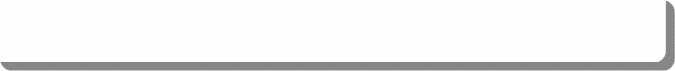 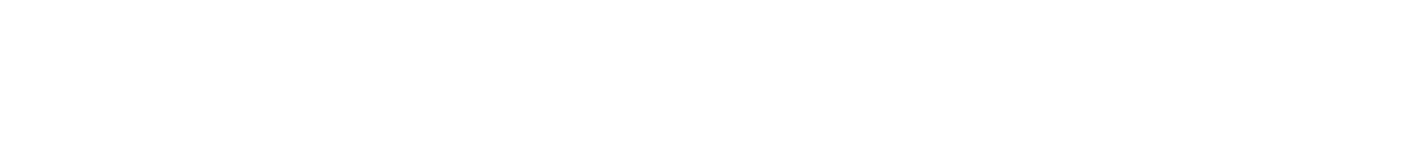 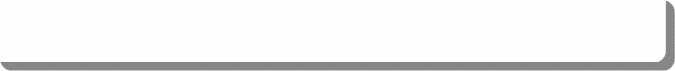 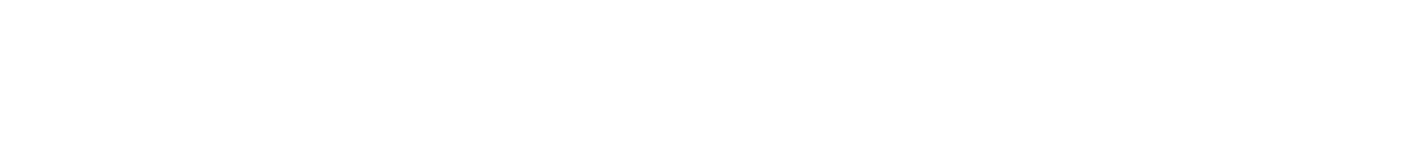 LISTA DE ÚTILES 2° MEDIOS 2019Lengua y literaturaCuaderno universitario de 100 hojas cuadriculado.Block de hojas cuadriculadas tamaño oficio.Diccionario de la lengua española.Destacadores fluorescentes.Plan lector 2019 (consultar por disponibilidad en biblioteca):*NOTA: El listado no corresponde al orden de lectura de los textos, ya que esta información será entregada por los docentes al inicio del año escolar 2019.Matemática2 cuadernos cuadriculados universitarios de 100 hojas cuadriculadas.10 hojas de papel milimetradoLápiz pasta azul o NegroLápiz minaSacapuntasGoma1 block cuadriculadoReglaTransportadorCalculadora científicaTexto de algebra entregado por el colegioTexto de geometría entregado por el colegioEscuadra de 45 grados.Escuadra de 60 grados.InglésCuaderno 100 hojas cuadriculado.Diccionario de inglésMúsicaCuaderno matemática chico o grande, mínimo 60 hojas.Lápiz mina y goma para borrar.Cuaderno de partitura pauta entera.Instrumento musical armónico: guitarra, teclado o melódica.BiologíaCuaderno universitario cuadriculado.FísicaCuadernoCalculadora científica.Regla de 20 cmQuímicaCarpetaDelantal blancoLápices de coloresPlastilinaCuadernillo de matemática tamaño oficioTecnología1 motorreductor de 12v.Palos de maqueta de 1 cm x 1 cm1 porta pilas AA para cuatro pilas (imagen 1) o en su defecto 2 porta pilas para dos pilas AA (imagen 2).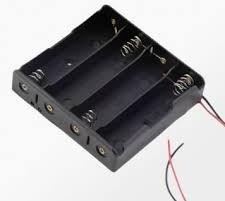 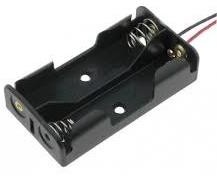 (Imagen 1)	(Imagen 2)1 interruptor final de carrera (pequeño).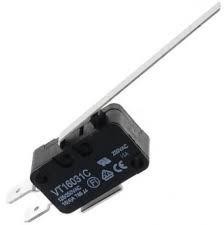 1 pliego de cartón piedra2 micros interruptores on/offReligión1 CuadernoBiblia latinoamericanaHistoria1Cuaderno universitario, 100 hojas.1 carpeta amarilla.Block de hojas cuadriculadas tamaño oficio10 hojas de papel milimetrado1 atlas actualizado.Ed. FísicaCuaderno matemática universitario 100 hojasBuzo institucionalZapatillas deportivasÚtiles de aseo                                                         SEGUNDO  MEDIO                                                         SEGUNDO  MEDIOLibroAutor (a)Bodas de sangreFederico García LorcaDon Quijote de la ManchaMiguel de Cervantes (Editorial Alfaguara)Selección de poesíaAutores por asignarDemianHermann HesseRebelión en la granjaGeorge OrwellHorizonte verticalRodrigo Jordán / Marcelo SimonettiSiddharthaHermann Hesse